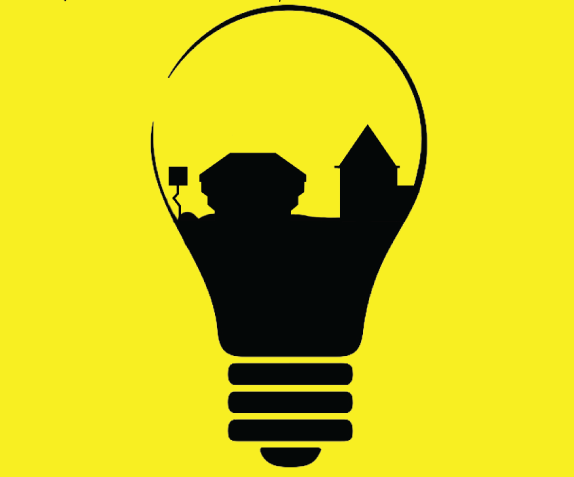 PRIJAVAza učešće naFESTIVAL KARIJERE 2016Festival koji se ne gasi!Svi učesnici će učestvovati u konferencijskom dijelu sa zanimljivim predavačima a u pauzi od konferencije svaki učesnik će moći učestvovati na nekoj od ponuđenih radionica.Popunjenu prijavu je potrebno poslati na festival.karijere@cerk.info Nakon potvrde o prijemu prijave potrebno je uplatiti participaciju za učešće od 5KM (petkonvertibilnihmaraka) na žiro-račun: 562 – 099 – 809 – 83 – 88 - 680 najkasnije 2 dana od slanja prijave. Uplatnicu sa svim informacijama možete preuzeti ovdje (link za preuzimanje: http://cerk.info/wp-content/uploads/2016/04/uplatnica.jpg) Vidimo se 28. aprila 2016 godine u 10:30 u Domu omladine Banja Luka!
Osvjetli put svojoj karijeri!Ime i prezimeFakultet ili srednja školaKontakt telefonKontakt e-mail Radionica na koju se prijavljujem za učešče (stavite x pored jedne na kojoj želite učestvovati) Označi  sa x“Za prvi utisak nema druge prilike”(set korisnih alata i savjeta – radionica pripremljena od strane HR tima prestižne revizorske kompanije EY)„Upoznaj sebe“(samo najbolji su spremni na kontinuirani lični razvoj u usavršavanje – razgovor sa timom stručnjaka kako identifikovati koje su mogućnosti za usavršavanje i na koji način najbolje upoznati vlastite prednosti i mane)„Mobilnost – iskustvo kojem mjenja život“(radionica sa učesnicima programa međunarodnih programa mobilnosti: kako aplicirati, šta očekivati po odlasku i koliko iskustvo u programu mobilnosti koristi za dalje usavršavanje i lični i profesionalni razvoj)„BRENDiraj sebe“(radionica o alatima, načinima i informacijama da se istakneš u moru sličnih)